New or Modified Course Proposal Form[x]	Undergraduate Curriculum Council  [ ]	Graduate CouncilSigned paper copies of proposals submitted for consideration are no longer required. Please type approver name and enter date of approval.  Contact Person (Name, Email Address, Phone Number)Proposed starting term and Bulletin year for new course or modification to take effectInstructions:Please complete all sections unless otherwise noted. For course modifications, sections with a “Modification requested?” prompt need not be completed if the answer is “No.” * (Confirm with the Registrar’s Office that number chosen has not been used before and is available for use. For variable credit courses, indicate variable range. Proposed number for experimental course is 9. )**Forty words or fewer as it should appear in the Bulletin.Proposed prerequisites and major restrictions	[Modification requested? Yes/No](Indicate all prerequisites. If this course is restricted to a specific major, which major. If a student does not have the prerequisites or does not have the appropriate major, the student will not be allowed to register). 	Are there any prerequisites?   If yes, which ones?  Why or why not?  	Is this course restricted to a specific major?  If yes, which major?Proposed course frequency		[Modification requested? Yes/No] (e.g. Fall, Spring, Summer; if irregularly offered, please indicate, “irregular.”)  Not applicable to Graduate courses.Proposed course type	[Modification requested? Yes/No]Will this course be lecture only, lab only, lecture and lab, activity (e.g., physical education), dissertation/thesis, capstone, independent study, internship/practicum, seminar, special topics, or studio?  Please choose one.Proposed grade type	[Modification requested? Yes/No]What is the grade type (i.e. standard letter, credit/no credit, pass/fail, no grade, developmental, or other [please elaborate])No 	Is this course dual-listed (undergraduate/graduate)?   	Is this course cross-listed?    	Is this course in support of a new program?    	Will this course be a one-to-one equivalent to a deleted course or previous version of this course (please check with the Registrar if unsure)?Course Details Proposed outline		[Modification requested? Yes/No](The course outline should be topical by weeks and should be sufficient in detail to allow for judgment of the content of the course.)Proposed special features		[Modification requested? Yes/No](e.g. labs, exhibits, site visitations, etc.)Department staffing and classroom/lab resources Will this require additional faculty, supplies, etc.?  	Does this course require course fees?  JustificationModification Justification (Course Modifications Only)Justification for Modification(s) New Course Justification (New Courses Only)Justification for course. Must include:	a. Academic rationale and goals for the course (skills or level of knowledge students can be expected to attain)b. How does the course fit with the mission of the department?  If course is mandated by an accrediting or certifying agency, include the directive.c. Student population served. d. Rationale for the level of the course (lower, upper, or graduate).AssessmentAssessment Plan Modifications (Course Modifications Only)  	Do the proposed modifications result in a change to the assessment plan?	If yes, please complete the Assessment section of the proposalRelationship with Current Program-Level Assessment Process  (Course modifications skip this section unless the answer to #18 is “Yes”)What is/are the intended program-level learning outcome/s for students enrolled in this course?  Where will this course fit into an already existing program assessment process?  Considering the indicated program-level learning outcome/s (from question #19), please fill out the following table to show how and where this course fits into the program’s continuous improvement assessment process. Course-Level OutcomesWhat are the course-level outcomes for students enrolled in this course and the associated assessment measures? Bulletin ChangesAdd: PE 4103 Sport, Globalization, and Nationalism: An exploration of historical and present issues relating to the development of global sporting identities. Fall and Spring (p. 542)Update Sport Management Major Requirements (p. 164)	See highlighted sections below 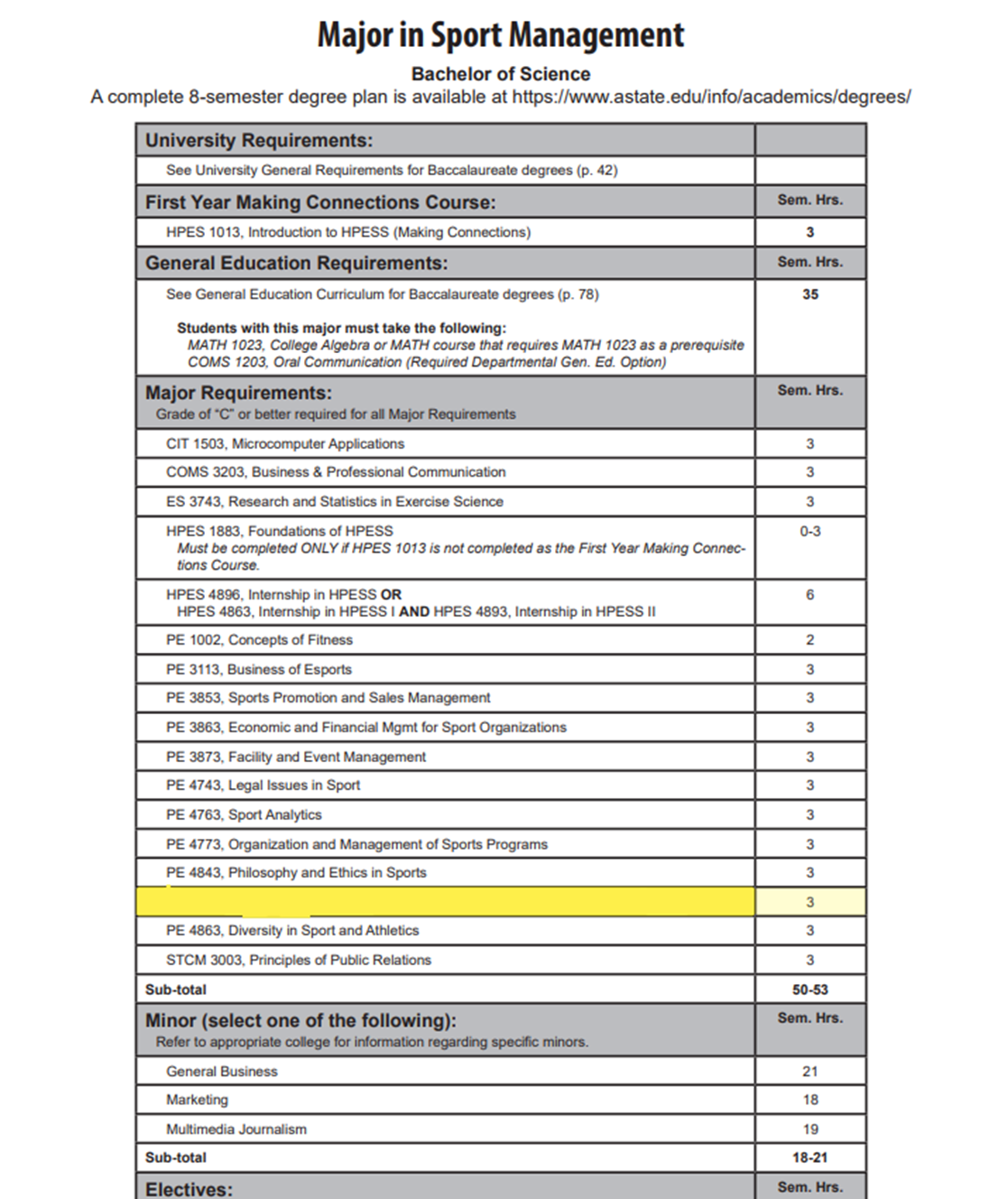 Degree: Bachelor of Science in Sport Management (21 credit certificate)Students requiring developmental coursework based on low entrance exam scores (ACT, SAT, ASSET, COMPASS) may not be able to complete this program of study in eight (8) semesters.  Students having completed college level courses prior to enrollment will be assisted by their advisor in making appropriate substitutions.  A minimum of 120 credit hours, of which 45 hours must be upper division credit (3000-4000 level), is required for this degree (developmental courses are excluded).   Mandatory state and institutional assessment exams will be required during your degree program.For Academic Affairs and Research Use OnlyFor Academic Affairs and Research Use OnlyProposal NumberEBS25CIP Code:  Degree Code:[x]New Course,  [ ]Experimental Course (1-time offering),  or  [ ]Modified Course                    (Check one box) 
Department Curriculum Committee ChairCOPE Chair (if applicable) 
Department ChairHead of Unit (if applicable)                         College Curriculum Committee ChairUndergraduate Curriculum Council Chair 
Office of Assessment (new courses only)Graduate Curriculum Committee Chair 
College DeanVice Chancellor for Academic AffairsGeneral Education Committee Chair (if applicable)                         Current (Course Modifications Only)Proposed (New or Modified) (Indicate “N/A” if no modification)PrefixPE Number*4103TitleSport, Globalization, and Nationalism
Short Title: Sport, Global, and NationalDescription**An exploration of historical and present issues relating to the development of global sporting identitiesProgram-Level Outcome 1 (from question #19)Assessment MeasureAssessed in ESS 3743 – 80% of the class will score a C or better1.2a Assessed in PE 4743 Legal Issues in Sport – 80% of the class will score a C or better1.2b Assessed in PE 4843 - 80% of the class will receive high scores (3 or 4) in the knowledge and understanding item as scored by their volunteer activity supervisor.Assessment TimetableWho is responsible for assessing and reporting on the results?Program-Level Outcome 2 (from question #19)Assessment Measure2.2 PE 4843 – At least 90% of students will be scored a 3 or above in their Oral Communications ability by their volunteer supervisors.Assessment TimetableSpring Who is responsible for assessing and reporting on the results?Outcome 1Students will be able to assemble research on approaches to sport management outside of the United StatesWhich learning activities are responsible for this outcome?Assessment Measure Outcome 2Which learning activities are responsible for this outcome?Assessment Measure Outcome 3Which learning activities are responsible for this outcome?Assessment Measure Outcome 4Which learning activities are responsible for this outcome?Assessment Measure Instructions Please visit http://www.astate.edu/a/registrar/students/bulletins/index.dot and select the most recent version of the bulletin. Copy and paste all bulletin pages this proposal affects below. Please include a before (with changed areas highlighted) and after of all affected sections. *Please note: Courses are often listed in multiple sections of the bulletin. To ensure that all affected sections have been located, please search the bulletin (ctrl+F) for the appropriate courses before submission of this form. Year 1 - FallYear 1 - FallYear 1 - FallYear 1 - FallYear 1 - FallYear 1 - FallYear 1 - SpringYear 1 - SpringYear 1 - SpringYear 1 - SpringYear 1 - SpringYear 1 - SpringCourse No.Course NameHrsGECerMajCourse No. Course NameHrsGECerMajENG 1003Composition I3xENG 1013Composition II3xMATH 1023College Algebra3xISBA 1503Microcomputer Applications3xCOMS 1203Oral Comm3xSocial SciChoose 3 credits from: ANTH 2233; CMAC 1003; ECON 2313, 2323, OR 2333; GEOG 2613; HIST 1013, 1023, 2763, OR 2773; POSC 1003 OR 2103; PSY 2013; OR SOC 22133xFine artsChoose 3 credits from: ART 2503, MUS 2503, or THEA 2503 3 xCMAC 1001Media Grammar & Style3xHPES 1013Introduction to PE3xPhysical sciencePick 4 credits from CHEM 1013 & 1011, CHEM 1043 & 1041, GEOL 1003 & 1001, PHSC 1203 & 1201, PHYS 1103 & 1101, PHYS 2034, or PHYS 2054.4xTotal hrs15Total hrs16Year 2 - FallYear 2 - FallYear 2 - FallYear 2 - FallYear 2 - FallYear 2 - FallYear 2 - SpringYear 2 - SpringYear 2 - SpringYear 2 - SpringYear 2 - SpringYear 2 - SpringCourse No.Course NameHrsGECerMajCourse No. Course NameHrsGECerMajcertificateCertificate credit hours (cumulative 3)3xcertificateCertificate credit hours (cumulative 6)3xSocial SciChoose 3 credits from: ANTH 2233; CMAC 1003; ECON 2313, 2323, OR 2333; GEOG 2613; HIST 1013, 1023, 2763, OR 2773; POSC 1003 OR 2103; PSY 2013; OR SOC 22133xHumanitiesChoose 3 credits from: ENG 2003, ENG 2013, or PHIL 11033xLife sciencePick 4 credits from BIOL 1003 & 1001, BIOL 1063 & 1001, BIO 1503 & 1501, BIO 2013 & 2011, BIO 2103 & 2101, or BIO 2203 & 22014xSTCM 4073Strategic communication law & ethics3xENG 2003Intro to Lit WWI3 xcertificateCertificate credit hours (cumulative 9)3xPE 1002Concepts of Fitness2xSocial SciChoose 3 credits from: ANTH 2233; CMAC 1003; ECON 2313, 2323, OR 2333; GEOG 2613; HIST 1013, 1023, 2763, OR 2773; POSC 1003 OR 2103; PSY 2013; OR SOC 22133xTotal hrs15Total hrs15Year 3 - FallYear 3 - FallYear 3 - FallYear 3 - FallYear 3 - FallYear 3 - FallYear 3 - SpringYear 3 - SpringYear 3 - SpringYear 3 - SpringYear 3 - SpringYear 3 - SpringCourse No.Course NameHrsGECerMajCourse No. Course NameHrsGECerMajPE 4863Diversity in Sport & Athletics3xPE 3853Sport Promotion & Sales Mgtm3xPE 3113Business of Esport3xPE 3873Facility & Event Mgmt in Sport3xPE 3863Econ & Fin Mgmt in Sport3xcertificateCertificate credit hours (cumulative 15)3xPE 4773Org & Mgmt of Sport Progms3xCOMS 3203Business & Professional Speech3xcertificateCertificate credit hours (cumulative 12)3xES 3743Research & Stats3xTotal hrs15Total hrs15Year 4 - FallYear 4 - FallYear 4 - FallYear 4 - FallYear 4 - FallYear 4 - FallYear 4 - SpringYear 4 - SpringYear 4 - SpringYear 4 - SpringYear 4 - SpringYear 4 - SpringCourse No.Course NameHrsGECerMajCourse No. Course NameHrsGECerMajMajPE 4743Legal Issues in Sport3xPE 4843 Philosophy & Ethics in Sport3xxPE 4103Sport, Globalization & Nationalism (or PE4823)3xcertificateCertificate credit hours (cumulative 21)3xPE 4763Sport Analytics3xElectiveAny course2certificateCertificate credit hours (cumulative 18)3xHPES 4896Internship6xxEelectiveAny upper level course3xTotal hrs15Total hrs14